                               บันทึกข้อความ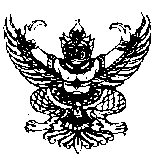 ส่วนราชการ............วิทยาลัยการอาชีพหลวงประธานราษฎร์นิกร……………………………………………………………….ที่………………………………… วันที่…………………………………………………………………………………………………………………เรื่อง…………………ขอหนังสือการรับรองประกันอุบัติเหตุ........……………………………………………………………………….------------------------------------------------------------------------------------------------------------------------------เรียน   ผู้อำนวยการวิทยาลัยการอาชีพหลวงประธานราษฎร์นิกร   ด้วยข้าพเจ้า นาย/นางสาว................................................รหัสประจำตัวนักศึกษา...............................นักศึกษา ระดับชั้น...............ปีที่...............แผนกวิชา..............................................................................................มีความประสงค์ขอหนังสือรับรองการประกันอุบัติเหตุประจำปี 2561 ของนักเรียน นักศึกษา เพื่อใช้ในการประกอบการฝึกงานระหว่างวันที่...........................................ถึงวันที่.....................................................................สถานที่ฝึกงาน.............................................................................................................................................................................................................................................................................................................................................................................................................................................................................................................................................................................................................................................................................................................................................................................................................................................................................................	   จึงเรียนมาเพื่อโปรดทราบ				ลงชื่อ.................................................นักเรียน นักศึกษา				      (.................................................)				ลงชื่อ..................................................ครูที่ปรึกษา				     (....................................................)